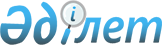 О внесении изменения в Указ Президента Республики Казахстан от 14 сентября 2020 года № 414 "О Высшем совете при Президенте Республики Казахстан по реформам"Указ Президента Республики Казахстан от 3 марта 2022 года № 824
      ПОСТАНОВЛЯЮ:
      1. Внести в Указ Президента Республики Казахстан от 14 сентября 2020 года № 414 "О Высшем совете при Президенте Республики Казахстан по реформам" следующее изменение:
      состав Высшего совета при Президенте Республики Казахстан по реформам, утвержденный вышеназванным Указом, изложить в новой редакции согласно приложению к настоящему Указу.
      2. Настоящий Указ вступает в силу со дня подписания. СОСТАВ
Высшего совета при Президенте Республики Казахстан
по реформам
					© 2012. РГП на ПХВ «Институт законодательства и правовой информации Республики Казахстан» Министерства юстиции Республики Казахстан
				
      ПрезидентРеспублики Казахстан 

К. Токаев
ПРИЛОЖЕНИЕ
к Указу Президента
Республики Казахстан
от 3 марта 2022 года № 824УТВЕРЖДЕН
Указом Президента
Республики Казахстан
от 14 сентября 2020 года № 414
Токаев
Касым-Жомарт Кемелевич
-
Президент Республики Казахстан, председатель
Сэр Сума Чакрабарти
-
заместитель председателя
члены Высшего совета:
члены Высшего совета:
члены Высшего совета:
Смайлов
Алихан Асханович
-
Премьер-Министр Республики Казахстан
Нуртлеу
Мурат Абугалиевич
-
Руководитель Администрации Президента Республики Казахстан
Нурдаулетов
Гизат Дауренбекович
-
помощник Президента - Секретарь Совета Безопасности Республики Казахстан
Пирматов
Галымжан Олжаевич
-
Председатель Национального Банка Республики Казахстан
Сулейменов
Тимур Муратович
-
первый заместитель Руководителя Администрации Президента Республики Казахстан
Исекешев
Асет Орентаевич
-
помощник Президента Республики Казахстан
Абылкасымова
Мадина Ерасыловна
-
Председатель Агентства по развитию и регулированию финансового рынка Республики Казахстан
Иргалиев
Асет Арманович
-
Председатель Агентства по стратегическому планированию и реформам Республики Казахстан
Баталов
Райымбек Анварович
-
председатель президиума Национальной палаты предпринимателей Республики Казахстан "Атамекен" (по согласованию)